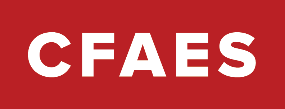 Quick Tips for Successful 4-H Enrollment4-H online is new and improved for 2021!  Though the layout is different, most of features are still the same.  It is also more mobile friendly – so it is easier to access on a mobile phone or smaller tablet.   The county deadline for enrollment is April 1, 2021 – however, your club leaders may have established an earlier date for club purposes.   Please use the steps below to complete your enrollment.  Visit this direct link to enroll: https://oh.4honline.com  Returning members/families already have a profile – enter your password from the previous years and log in. If you or another of your family members are already in the program or have been in recent years – please do not create a new profile.The registration process allows you to update personal information annually such as; age, grade, contact information and years in projects etc. Years in 4-H and years in projects are for your own records but please be sure to check accuracy. Cloverbud members – add project 710GPM Cloverbud Activities: 1If you are an 18-year-old member – enroll as youth not as an adult. 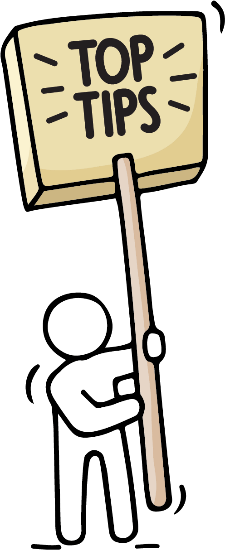 Once your enrollment has been approved, you will not be able to make any changes to your account – all changes will need to be made by contacting Karen Ford (ford.806@osu.edu) Still need help?  Give us a call at 419-636-5608, email Karen Ford (ford.806@osu.edu)  